Zał.Do Uchwały Nr XLI/356/10Rady Powiatu Pruszkowskiegoz dnia 28 września 2010 r.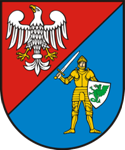 Roczny program współpracy Powiatu Pruszkowskiego
 z organizacjami pozarządowymi 
oraz innymi podmiotami prowadzącymi działalność pożytku publicznego na rok 2010Pruszków 2010Spis treściWprowadzenie………………………………………………………………………….... 3Rozdział I Postanowienia ogólne……………………………………………………...…. 4Rozdział II Cele programu…………………………………………………………...…... 4Rozdział III Zasady współpracy…………...………………………………………..…… 5Rozdział IV Zakres przedmiotowy……………………………………………...……….. 5Rozdział V Formy współpracy…………………………………………………...………. 5Rozdział VI Priorytetowe zadania publiczne………….………………………….……… 6Rozdział VII Okres realizacji programu……………………………………...………….. 7Rozdział VIII Sposób realizacji programu…………………………………..…………... 7Rozdział IX Wysokość środków przeznaczonych na realizację programu………………………………………………………………………………….. 8Rozdział X Informacje o przebiegu konsultacji……………………………...…………... 8Rozdział XI Tryb powoływania i zasady działania komisji konkursowych do opiniowania ofert w otwartych konkursach ofert………………………………………………………. 8Rozdział XII Postanowienia końcowe……………………...…………………………... 10Wprowadzenie     Powiat Pruszkowski tworząc roczny program współpracy z organizacjami pozarządowymi oraz innymi podmiotami prowadzącymi działalność pożytku publicznego wyraża wolę 
i gotowość do współpracy w realizacji ustawowych zadań samorządu powiatowego. Program został  opracowany metodą partnerską podczas konsultacji z przedstawicielami organizacji pozarządowych z terenu Powiatu Pruszkowskiego, w celu sprecyzowania zakresu współpracy w 2010 roku.     Organizacje pozarządowe oraz inne podmioty prowadzące działalność pożytku publicznego poprzez swoje zaangażowanie w rozwiązywaniu ważnych problemów społecznych w istotny sposób wpływają na jakość życia w powiecie. Dzięki coraz większej aktywnosci organizacje pozarządowe stały się cennym partnerem dla samorządów. Najważniejszą cechą tej relacji jest współpraca. Doświadczenia zdobyte w zakresie wspólpracy w ostatnich latach pozwalają na wspólną realizację działań, służącą podnoszeniu jakosci życia mieszkańców Powiatu Pruszkowskiego.     Rada Powiatu Pruszkowskiego deklaruje wolę współpracy na rzecz dobra powiatu 
z organizacjami pozarządowymi oraz innymi podmiotami prowadzącymi działalność pożytku publicznego, a także wyraża chęć wspólnej realizacji zadań publicznych w zakrsie określonym niniejszym programem.Rozdział IPostanowienia ogólne1.Roczny program współpracy Powiatu Pruszkowskiego z organizacjami pozarządowymi oraz z innymi podmiotami, o których mowa w art. 3 ust. 2, 3 ustawy o działalności pożytku publicznego i o wolontariacie, w roku 2010 określa formy, zasady i zakres współpracy organów samorządowych Powiatu z organizacjami pozarządowymi.2. Ilekroć w Programie jest mowa o:a) ustawie – należy przez to rozumieć ustawę z dnia 24 kwietnia 2003 r. o działalnościpożytku publicznego i wolontariacie (Dz. U. Nr 96, poz. 873 z późn. zm.), zwanej dalej „ustawą”b) podmiotach programu – rozumie się przez to organizacje pozarządowe i podmioty,o których mowa w art. 3 ust. 2, 3 ustawy;c) Programie – należy przez to rozumieć „Roczny program współpracy Powiatu Pruszkowskiego z organizacjami pozarządowymi oraz innymi podmiotami prowadzącymidziałalność pożytku publicznego na rok 2010”;d) Radzie – należy przez to rozumieć Radę Powiatu Pruszkowskiego,f) Powiecie – należy przez to rozumieć Powiat Pruszkowski,g) konkursie – rozumie się przez to konkurs, o którym mowa w art. 11, ust. 2 i w art. 13 ustawy.Rodział IICele programu1.Głównym celem Programu jest budowanie i wzmacnianie dialogu społecznego pomiędzy Organizacjami a Powiatem.2.Cele szczegółowe Programu to:wzmocnienie współpracy administracji publicznej z Organizacjami,aktywizacja społeczności lokalnej,promocja i rozwój potencjału sektora pozarządowego w Powiecie Pruszkowskim poprzez zlecanie Organizacjom realizacji zadań publicznych,efektywne dystrybuowanie środków z budżetu samorządowego poprzez rozpoznanie faktycznych potrzeb społeczności lokalnych przez Organizacje.Rozdział IIIZasady współpracy1. Zlecanie realizacji zadań Powiatu Pruszkowskiego organizacjom obejmuje w pierwszej kolejności te zadania, które program corocznie określa jako zadania programowe.Zlecenie odbywa się po przeprowadzeniu otwartego konkursu ofert, chyba że przepisy odrębne przewidują inny tryb zlecenia lub dane zadanie można realizować efektywniej w inny sposób, określony w przepisach odrębnych (w szczególności na zasadach i w trybie określonym w przepisach o zamówieniach publicznych).2. Współpraca Powiatu z organizacjami opierać się będzie na zasadach:1) pomocniczości,2) suwerenności stron,3) partnerstwa,4) efektywności,5) uczciwej konkurencji,6) jawności.Rozdział IVZakres przedmiotowy1.Przedmiot współpracy obejmuje sferę zadań publicznych, o których mowa w art. 4 ust. 1 ustawy, które związane są z realizacją zadań własnych Samorządu Powiatowego.Rozdział VFormy współpracy1. Formami współpracy z organizacjami będą:Wzajemna wymiana informacji o planowanych kierunkach współdziałania poprzez:publikowanie ważnych informacji na stronach internetowych Powiatu Pruszkowskiego i jego jednostek,udział przedstawicieli organizacji w sesjach Rady oraz Komisjach Rady Powiatu, przekazywanie przez organizacje informacji o przewidywanych lub realizowanych  w 2010 roku zadaniach sfery publicznej,uzgadnianie zadań programu, o którym mowa w rozdziale VI, na kolejny 
rok budżetowy.Wspieranie organizacji przez:udzielanie w miarę możliwości pomocy przy organizowaniu spotkań otwartych,  udostępnianie materiałów związanych ze wspieraniem oraz powierzaniem realizacji zadań publicznych, których realizacja odbywa się w drodze konkursu ofert,promocję, w miarę możliwości, działalności organizacji uczestniczących                      w realizacji programuRozdział VIPriorytetowe zadania publiczne1. Rada Powiatu Pruszkowskiego uznaje, że w zakresie rocznej współpracy z organizacjami pozarządowymi oraz innymi podmiotami,  priorytetowymi zadaniami  publicznymi będzie dążenie do realizacji  niżej wymienionych zadań:1) w zakresie pomocy społecznej, w tym pomocy rodzinie i osobom w trudnej sytuacji życiowej oraz wyrównywania szans:- rozwój form pracy z rodziną, z uwzględnieniem przede wszystkim opieki nad dziećmi         i młodzieżą, poprzez działania opiekuńczo-wychowawcze prowadzone przez ogniska, świetlice oraz placówki opiekuńczo-wychowawcze wsparcia dziennego o zasięgu ponadgminnym,  realizujące program psychoprofilaktyczny, w tym terapię pedagogiczną, psychologiczną i resocjalizację. - rozwój i tworzenie całodobowych placówek opiekuńczo-wychowawczych typu socjalizacyjnego o charakterze koedukacyjnym - realizacja zadania przez podmioty niezaliczone do sektora finansów publicznych.2)  na rzecz osób niepełnosprawnych w zakresie rehabilitacji społecznej i zawodowej 
z elementami integracji z osobami pełnosprawnymi,3)  w zakresie ochrony i promocji zdrowia:- promocja zdrowego stylu życia, w szczególności pomoc osobom uzależnionym                od środków odurzających i alkoholu,4) w zakresie upowszechniania kultury fizycznej wśród młodzieży i dorosłych Powiatu Pruszkowskiego:- organizowanie i wspieranie imprez sportowych z udziałem młodzieży i dorosłych, 5)  w zakresie nauki , edukacji, oświaty i wychowania:- udzielanie pomocy przy organizowaniu konkursów edukacyjnych6) na rzecz integracji europejskiej oraz rozwijania kontaktów i  współpracy między społeczeństwami,7) na rzecz podtrzymywania tradycji narodowej i rozwoju świadomości narodowej, obywatelskiej, kulturowej oraz tożsamości lokalnej, m in. poprzez organizowanie                  lub wspieranie spotkań, konferencji, seminariów, koncertów a także wspieranie finansowe wydawnictw promujących kulturę i dziedzictwo narodowe Powiatu Pruszkowskiego,8) na rzecz promocji zatrudnienia i aktywizacji zawodowej osób pozostających bez pracy              i zagrożonych zwolnieniem z pracy.Rozdział VIIOkres realizacji programu1.Program będzie realizowany od 17 czerwca do 31 grudnia 2010 roku.Rozdział VIIISposób realizacji programu1.Zlecenie realizacji zadań publicznych Organizacjom odbywa się po przeprowadzeniu konkursu, chyba że przepisy odrębne przewidują inny tryb zlecenia lub dane zadanie można zrealizować efektywniej w inny sposób określony w przepisach odrębnych (w szczególności na zasadach i w trybie określonym w przepisach o zamówieniach publicznych, 
z zachowaniem porównywalności metod kalkulacji kosztów oraz porównywalności opodatkowania).Rozdział IXWysokosć środków przeznaczonych na realizację programu     Wysokość środków finansowych przeznaczonych na realizację zadań publicznych okreslona jest uchwałą budżetową Rady Powiatu Pruszkowskiego na 2010 rok.Rozdział XInformacje o przebiegu konsultacji1.Informacje dotyczące przebiegu konsultacji zawarte są w protokole stnowiącym załącznik nr 1 do niniejszego programu. 2.Szczegółowego sposobu konsultowania projektów aktów prawa miejscowego 
z organizacjami pozarządowymi i innymi podmiotami wymienionymi w art. 3 ust. 3 ustawy zostanie przyjęty Uchwałą Rady Powiatu Pruszkowskiego.Rozdział XITryb powoływania i zasady działania komisji konkursowych 
do opiniowania ofert w otwartych konkursach ofert1.Konkursy ogłaszane są i przeprowadzane przez Zarząd w oparciu o przepisy ustawy
 i wydane na jej podstawie przepisy wykonawcze oraz niniejszego Programu.2. Zarząd podaje do publicznej wiadomości informacje na temat konkursu.3. W sytuacji, gdy środki zaplanowane na realizacje zadań publicznych przez Organizacje
 nie zostały wykorzystane w pierwszej edycji konkursu Zarząd może ogłaszać kolejne konkursy w trakcie trwania całego roku budżetowego.4. Informacja, o której mowa w ust. 1 określa:zadania publiczne, na które można złożyć oferty,wysokość środków publicznych przeznaczonych na realizację tych zadań,zasady przyznawania dotacji,miejsce i termin składania ofert,osoby upoważnione do kontaktów z wnioskodawcami,terminy realizacji zadania,tryb i kryteria stosowane przy dokonywaniu wyboru ofert,warunki realizacji zadania.5. Oferty należy składać na odpowiednim formularzu określonym w rozporządzeniu Ministra Gospodarki, Pracy i Polityki Społecznej z dnia 27 grudnia 2005 r. (Dz. U. Nr 264, poz. 2207).6. Oferty z zakresu pomocy społecznej należy składać na odpowiednim formularzu określonym w rozporządzeniu Ministra Polityki Społecznej z dnia 8 marca 2005 r. w sprawie określenia wzoru ofert podmiotu uprawnionego (Dz. U. Nr 44, poz. 427).  7. Oferty złożone przez Organizacje podlegają rejestracji. Komisja konkursowa dokonuje oceny formalno-merytorycznej.8. Najkorzystniejsze oferty zostają przedstawione do decyzji Zarządu Powiatu Pruszkowskiego.9. Zarząd w drodze uchwały powołuje komisję konkursową, w skład której wchodzą przedstawiciele organu wykonawczego Samorządu Powiatu.10. W skład komisji konkursowej mogą wchodzić osoby reprezentujące Organizacje, 
z wyłączeniem osób reprezentujących te, które biorą udział w konkursie.11. W pracach komisji mogą uczestniczyć także, z głosem doradczym, osoby posiadające merytoryczną wiedzę w dziedzinie obejmującej zakres zadań publicznych, których konkurs dotyczy.12. Informację o rozpatrzeniu ofert i dokonanym przez Zarząd wyborze, zamieszcza 
się na stronie internetowej oraz tablicy ogłoszeń Powiatu.13. Podstawą do realizacji zleconego zadania publicznego jest podpisana przez strony umowa. 14. Organizacje, które uzyskały dotację zobowiązane są do złożenia sprawozdania z realizacji zleconego zadania publicznego.15. Sprawozdanie składa się w jednostce odpowiedzialnej za współpracę z organizacjami pozarządowymi.16. Sprawozdanie składa się na odpowiednim formularzu zgodnie z rozporządzeniem Ministra Gospodarki, Pracy i Polityki Społecznej z dnia 27 grudnia 2005 r. w sprawie wzoru oferty realizacji zadania publicznego, ramowego wzoru sprawozdania z wykonania tego zadania (Dz. U. Nr 264, poz. 2207).17. Sprawozdanie z zakresu pomocy społecznej składa się według wzoru sprawozdania 
z realizacji zadania z zakresu pomocy społecznej określonego w rozporządzeniu Ministra Polityki Społecznej z dnia 8 marca 2005 r. w sprawie określenia wzoru sprawozdania 
z realizacji zadania z zakresu pomocy społecznej (Dz. U. Nr 44, poz. 428).  18. Termin złożenia sprawozdania zostanie określony w umowie.19. Sprawozdanie z realizacji zadania publicznego podlega przyjęciu i zatwierdzeniu przez Zarząd na podstawie informacji przygotowanej przez pracownika Starostwa odpowiedzialnego za współpracę z Organizacjami  w oparciu o opinię:merytoryczną, przedstawioną przez właściwy Wydział Starostwa Powiatowego 
lub dyrektora właściwej jednostki organizacyjnej Powiatu, finansową, przygotowaną przez Wydział Finansowy.20. Kontroli realizacji zadania publicznego dokonuje, z upoważnienia Starosty, komisja 
w skład której wchodzą:dyrektor wydziału lub dyrektor jednostki właściwych merytorycznie dla projektu podlegającego kontroli,specjalista ds. finansowych,inna osoba wskazana przez Starostę.22. Wynik kontroli przedstawiający:niezgodne z przeznaczeniem wydatkowanie dotacjipobrane nienależnie lub w nadmiernej wysokościnieterminowe lub nienależyte wykonanie umowy skutkuje zwrotem dotacji (częściowym lub w całości) do budżetu Powiatu wraz z odsetkami.23. Wykorzystanie dotacji niezgodne z przeznaczeniem wyklucza prawo Organizacji 
do otrzymania dotacji przez kolejne trzy lata, licząc od dnia stwierdzenia nieprawidłowego wykorzystania dotacji.24. Decyzję o utracie prawa do ubiegania się o uzyskanie dotacji na wniosek Skarbnika Powiatu podejmuje Zarząd.Rozdział XIIPostanowienia końcowe Komisje Rady Powiatu współpracują z organizacjami w zakresie swoich właściwości    oraz mają moc inicjatywną w kwestiach propozycji zadań programu na kolejny 
rok budżetowy.Wysokość środków finansowych przeznaczonych na realizację zadań publicznych określa uchwała budżetowa Powiatu Pruszkowskiego na 2010 rok.Organizacja w okresie otrzymywania dotacji jest zobowiązana do zamieszczenia                  w swoich materiałach informacyjnych oraz dokumentach finansowych zapisu                   o finansowaniu lub dofinansowaniu zadania przez Powiat Pruszkowski.W sprawach nieuregulowanych w niniejszym programie zastosowanie mają przepisy ustawy o działalności pożytku publicznego i o wolontariacie, kodeksu cywilnego 
oraz ustawy o finansach publicznych.